Publicado en  el 14/12/2016 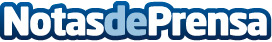 Amazon Prime Video llega a EspañaEl servicio se establece en nuestro país entrando en competencia directa con HBO y Netflix. Su bajo coste será una característica determinante en ésta carrera.Datos de contacto:Nota de prensa publicada en: https://www.notasdeprensa.es/amazon-prime-video-llega-a-espana Categorias: Imágen y sonido E-Commerce Consumo Dispositivos móviles http://www.notasdeprensa.es